О признании утратившим силу решения Собрания депутатов Красночетайского района Чувашской Республики от 07.10.2021 № 6 «Об утверждении Положения о муниципальном контроле в области охраны и использования особо охраняемых природных территорий»В связи с отсутствием на территории Красночетайского муниципального округа Чувашской Республики особо охраняемых природных территорий регионального и местного значения, Собрание депутатов Красночетайского муниципального округа решило:            1. Признать утратившим силу решение Собрания депутатов Красночетайского района Чувашской Республики от 07.10.2021 № 6 «Об утверждении Положения о муниципальном контроле в области охраны и использования особо охраняемых природных территорий».2. Контроль за исполнением данного решения возложить на отдел сельского хозяйства и экологии администрации Красночетайского муниципального округа. 3. Настоящее решение вступает в силу после его официального опубликования в информационном издании "Вестник Красночетайского муниципального округа».Председатель Собрания депутатовКрасночетайского муниципального округа Чувашской Республики                                                                       Н.С. Артемьев     Глава Красночетайского муниципального округаЧувашской Республики					                                  И.Н. МихопаровЧĂВАШ РЕСПУБЛИКИХĔРЛĔ ЧУТАЙ МУНИЦИПАЛЛӐ ОКРУГӖНДЕПУТАТСЕН ПуХăВĕ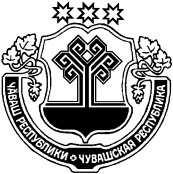 ЧУВАШСКАЯ РЕСПУБЛИКА СОБРАНИЕ ДЕПУТАТОВ КРАСНОЧЕТАЙСКОГО МУНИЦИПАЛЬНОГО ОКРУГАЙЫШĂНУ 27.03.2024  С-23/4 №Хĕрлĕ Чутай салиРЕШЕНИЕ27.03.2024   № С-23/4с. Красные Четаи